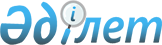 О внесении изменений в решение Жанакоргаского районного маслихата от 26 декабря 2017 года №05-16/186 "О районном бюджете на 2018-2020 годы"
					
			С истёкшим сроком
			
			
		
					Решение Жанакорганского районного маслихата Кызылординской области от 20 июня 2018 года № 234. Зарегистрировано Департаментом юстиции Кызылординской области 11 июля 2018 года № 6373. Прекращено действие в связи с истечением срока
      В соответствии со статьей 109 кодекса Республики Казахстан от 4 декабря 2008 года "Бюджетный кодекс Республики Казахстан" и подпунктом 1) пункта 1 статьи 6 Закона Республики Казахстан от 23 января 2001 года "О местном государственном управлении и самоуправлении в Республике Казахстан" Жанакорганский районный маслихат РЕШИЛ:
      1. Внести в решение Жанакорганского районного маслихата от 26 декабря 2017 года № 05-16/186 "О районном бюджете на 2018-2020 годы" (зарегистрировано в Реестре государственной регистрации нормативных правовых актов за № 6115, публиковано в Эталонном контрольном банке норвативных правовых актов Республики Казахстана от 5 января 2018 года) следующие изменения:
      пункт 1 указанного решения изложить в новой редакции:
      "1. Утвердить районный бюджет на 2018-2020 годы согласно приложениям 1, 2, 3 соответственно, в том числе на 2018 год в следующих объемах:
      1) доходы – 14 833 748,2 тысяч тенге, в том числе:
      налоговым поступлениям – 1 962 089,6 тысяч тенге;
      неналоговым поступлениям – 18 438,0 тысяч тенге;
      поступлениям от продажи основного капитала – 21 186,0 тысяч тенге;
      поступлениям трансфертов – 12 832 034,6 тысяч тенге;
      2) затраты – 14 890 006,3 тысяч тенге;
      3) чистое бюджетное кредитование – 194 362,0 тысяч тенге;
      бюджетные кредиты – 284 076,0 тысяч тенге;
      погашение бюджетных кредитов – 89 714,0 тысяч тенге;
      4) сальдо по операциям с финансовыми активами – 0;
      приобретение финансовых активов – 0;
      поступления от продажи финансовых активов государства – 0;
      5) дефицит (профицит) бюджета – 250 620,1 тысяч тенге;
      6) финансирование дефицита (использование профицита) бюджета – 250 620,1 тысяч тенге;
      7) используемые остатки бюджетных средств – 56 258,1 тысяч тенге".
      Приложения 1, 4, 6 к решению изложить в новой редакции согласно приложениям 1, 2, 3 к настоящему решению.
      2. Настоящее решение вводится в действие с 1 января 2018 года и подлежит официальному опубликованию. Районный бюджет за 2018 год Распределение сумм, предусмотренных на 2018 год сельским округам
      Продолжение таблицы
      Расшифровка аббревиатуры:с/о – сельский округ Перечень бюджетных программ развития и формирование или увеличение уставного капитала юридических лиц районного бюджета на 2018 год
					© 2012. РГП на ПХВ «Институт законодательства и правовой информации Республики Казахстан» Министерства юстиции Республики Казахстан
				
      Председатель очередной

      ХХІІ сессии Жанакорганского

      районного маслихата

М. Балқожаев

      Секретарь Жанакорганского

      районного маслихата

Е. Ильясов
Приложение 1 к решению очереднойХХІІ сессии Жанакорганского районногомаслихата от 20 июня 2018 года №234Приложение 1 к решению очереднойХVІІІ сессии Жанакорганского районногомаслихата от 26 декабря 2017 года №05-16/186
Категория
Категория
Категория
Категория
Категория
Категория
Категория
Категория
Сумма, тыс.тенге
Класс
Класс
Класс
Класс
Класс
Класс
Класс
Сумма, тыс.тенге
Подкласс
Подкласс
Подкласс
Подкласс
Сумма, тыс.тенге
Наименование
Наименование
Наименование
Сумма, тыс.тенге
1. Поступления
1. Поступления
1. Поступления
14833748,2
1
Налоговые поступления
Налоговые поступления
Налоговые поступления
1962089,6
01
01
01
Подоходный налог
Подоходный налог
Подоходный налог
502817
2
Индивидуальный подоходный налог
Индивидуальный подоходный налог
Индивидуальный подоходный налог
502817
03
03
03
Социальный налог
Социальный налог
Социальный налог
463864
1
Социальный налог
Социальный налог
Социальный налог
463864
04
04
04
Hалоги на собственность
Hалоги на собственность
Hалоги на собственность
947030,6
1
Hалоги на имущество
Hалоги на имущество
Hалоги на имущество
911459,0
3
Земельный налог
Земельный налог
Земельный налог
10812,0
4
Hалог на транспортные средства
Hалог на транспортные средства
Hалог на транспортные средства
20250,6
5
Единый земельный налог
Единый земельный налог
Единый земельный налог
4509
05
05
05
Внутренние налоги на товары, работы и услуги
Внутренние налоги на товары, работы и услуги
Внутренние налоги на товары, работы и услуги
40620
2
Акцизы
Акцизы
Акцизы
6645
3
Поступления за использование природных и других ресурсов
Поступления за использование природных и других ресурсов
Поступления за использование природных и других ресурсов
14200
4
Сборы за ведение предпринимательской и профессиональной деятельности
Сборы за ведение предпринимательской и профессиональной деятельности
Сборы за ведение предпринимательской и профессиональной деятельности
19507
5
Налог на игорный бизнес
Налог на игорный бизнес
Налог на игорный бизнес
268
08
08
08
Обязательные платежи, взимаемые за совершение юридически значимых действий и (или) выдачу документов уполномоченными на то государственными органами или должностными лицами
Обязательные платежи, взимаемые за совершение юридически значимых действий и (или) выдачу документов уполномоченными на то государственными органами или должностными лицами
Обязательные платежи, взимаемые за совершение юридически значимых действий и (или) выдачу документов уполномоченными на то государственными органами или должностными лицами
7758
1
Государственная пошлина
Государственная пошлина
Государственная пошлина
7758
2
Неналоговые поступления
Неналоговые поступления
Неналоговые поступления
18438
01
01
01
Доходы от государственной собственности
Доходы от государственной собственности
Доходы от государственной собственности
3240
5
Доходы от аренды имущества, находящегося в государственной собственности
Доходы от аренды имущества, находящегося в государственной собственности
Доходы от аренды имущества, находящегося в государственной собственности
3135
7
Вознаграждения по кредитам, выданным из государственного бюджета
Вознаграждения по кредитам, выданным из государственного бюджета
Вознаграждения по кредитам, выданным из государственного бюджета
105
04
04
04
Штрафы, пени, санкции, взыскания, налагаемые государственными учреждениями, финансируемыми из государственного бюджета, а также содержащимися и финансируемыми из бюджета (сметы расходов) Национального Банка Республики Казахстан
Штрафы, пени, санкции, взыскания, налагаемые государственными учреждениями, финансируемыми из государственного бюджета, а также содержащимися и финансируемыми из бюджета (сметы расходов) Национального Банка Республики Казахстан
Штрафы, пени, санкции, взыскания, налагаемые государственными учреждениями, финансируемыми из государственного бюджета, а также содержащимися и финансируемыми из бюджета (сметы расходов) Национального Банка Республики Казахстан
3164
1
Штрафы, пени, санкции, взыскания, налагаемые государственными учреждениями, финансируемыми из государственного бюджета, а также содержащимися и финансируемыми из бюджета (сметы расходов) Национального Банка Республики Казахстан, за исключением поступлений от организаций нефтяного сектора
Штрафы, пени, санкции, взыскания, налагаемые государственными учреждениями, финансируемыми из государственного бюджета, а также содержащимися и финансируемыми из бюджета (сметы расходов) Национального Банка Республики Казахстан, за исключением поступлений от организаций нефтяного сектора
Штрафы, пени, санкции, взыскания, налагаемые государственными учреждениями, финансируемыми из государственного бюджета, а также содержащимися и финансируемыми из бюджета (сметы расходов) Национального Банка Республики Казахстан, за исключением поступлений от организаций нефтяного сектора
3164
06
06
06
Прочие неналоговые поступления
Прочие неналоговые поступления
Прочие неналоговые поступления
12034
1
Прочие неналоговые поступления
Прочие неналоговые поступления
Прочие неналоговые поступления
12034
3
Поступления от продажи основного капитала
Поступления от продажи основного капитала
Поступления от продажи основного капитала
21186
03
03
03
Продажа земли и нематериальных активов
Продажа земли и нематериальных активов
Продажа земли и нематериальных активов
21186
1
Продажа земли
Продажа земли
Продажа земли
21186
4
Поступления трансфертов
Поступления трансфертов
Поступления трансфертов
12832034,6
02
02
02
Трансферты из вышестоящих органов государственного управления
Трансферты из вышестоящих органов государственного управления
Трансферты из вышестоящих органов государственного управления
12832034,6
2
Трансферты из областного бюджета
Трансферты из областного бюджета
Трансферты из областного бюджета
12832034,6
Функциональная группа
Функциональная группа
Функциональная группа
Функциональная группа
Функциональная группа
Функциональная группа
Функциональная группа
Функциональная группа
Сумма, тыс.тенге
Функциональная подгруппа
Функциональная подгруппа
Функциональная подгруппа
Функциональная подгруппа
Функциональная подгруппа
Функциональная подгруппа
Сумма, тыс.тенге
Администратор бюджетных программ
Администратор бюджетных программ
Администратор бюджетных программ
Администратор бюджетных программ
Администратор бюджетных программ
Сумма, тыс.тенге
Программа
Программа
Сумма, тыс.тенге
Затраты
14890006,3
01
01
Государственные услуги общего характера
1130135,1
1
Представительные, исполнительные и другие органы, выполняющие общие функции государственного управления
509139,2
112
112
112
Аппарат маслихата района (города областного значения)
26571
001
Услуги по обеспечению деятельности маслихата района (города областного значения)
26381
003
Капитальные расходы государственного органа
190
122
122
122
Аппарат акима района (города областного значения)
160622,7
001
Услуги по обеспечению деятельности акима района (города областного значения)
130768,4
003
Капитальные расходы государственного органа
29854,3
123
123
123
Аппарат акима района в городе, города районного значения, поселка, села, сельского округа
321945,5
001
Услуги по обеспечению деятельности акима района в городе, города районного значения, поселка, села, сельского округа
303819,8
022
Капитальные расходы государственного органа
13832,7
032
Капитальные расходы подведомственных государственных учреждений и организаций
4293
2
Финансовая деятельность
431344,2
452
452
452
Отдел финансов района (города областного значения)
415871,2
001
Услуги по реализации государственной политики в области исполнения бюджета и управления коммунальной собственностью района (города областного значения)
52010,7
010
Приватизация, управление коммунальным имуществом, постприватизационная деятельность и регулирование споров, связанных с этим
1330
018
Капитальные расходы государственного органа
388
113
Целевые текущие трансферты из местных бюджетов
362142,5
489
489
489
Отдел государственных активов и закупок района (города областного значения)
15473
001
Услуги по реализации государственной политики в области управления государственных активов и закупок на местном уровне
13369
003
Капитальные расходы государственного органа
2104
5
Планирование и статистическая деятельность
39896,2
453
453
453
Отдел экономики и бюджетного планирования района (города областного значения)
39896,2
001
Услуги по реализации государственной политики в области формирования и развития экономической политики, системы государственного планирования
39896,2
9
Прочие государственные услуги общего характера
149755,5
458
458
458
Отдел жилищно-коммунального хозяйства, пассажирского транспорта и автомобильных дорог района (города областного значения)
18638,8
001
Услуги по реализации государственной политики на местном уровне в области жилищно-коммунального хозяйства, пассажирского транспорта и автомобильных дорог
18638,8
466
466
466
Отдел архитектуры, градостроительства и строительства района (города областного значения)
57732
040
Развитие объектов государственных органов
57732
493
493
493
Отдел предпринимательства, промышленности и туризма района (города областного значения)
15415,5
001
Услуги по реализации государственной политики на местном уровне в области развития предпринимательства, промышленности и туризма
15415,5
801
801
801
Отдел занятости, социальных программ и регистрации актов гражданского состояния района (города областного значения)
57969,2
001
Услуги по реализации государственной политики на местном уровне в сфере занятости, социальных программ и регистрации актов гражданского состояния
52019,2
003
Капитальные расходы государственного органа
5950
02
02
Оборона
21643,7
1
Военные нужды
11805,2
122
122
122
Аппарат акима района (города областного значения)
11805,2
005
Мероприятия в рамках исполнения всеобщей воинской обязанности
11805,2
2
Организация работы по чрезвычайным ситуациям
9838,5
122
122
122
Аппарат акима района (города областного значения)
9838,5
006
Предупреждение и ликвидация чрезвычайных ситуаций масштаба района (города областного значения)
2360,5
007
Мероприятия по профилактике и тушению степных пожаров районного (городского) масштаба, а также пожаров в населенных пунктах, в которых не созданы органы государственной противопожарной службы
7478
03
03
Общественный порядок, безопасность, правовая, судебная, уголовно-исполнительная деятельность
7490
9
Прочие услуги в области общественного порядка и безопасности
7490
458
458
458
Отдел жилищно-коммунального хозяйства, пассажирского транспорта и автомобильных дорог района (города областного значения)
7490
021
Обеспечение безопасности дорожного движения в населенных пунктах
7490
04
04
Образование
8216368,4
1
Дошкольное воспитание и обучение
446059,1
123
123
123
Аппарат акима района в городе, города районного значения, поселка, села, сельского округа
327585,5
004
Обеспечение деятельности организаций дошкольного воспитания и обучения
190509
041
Реализация государственного образовательного заказа в дошкольных организациях образования
137076,5
464
464
464
Отдел образования района (города областного значения)
95650,8
040
Реализация государственного образовательного заказа в дошкольных организациях образования
95650,8
466
466
466
Отдел архитектуры, градостроительства и строительства района (города областного значения)
22822,8
037
Строительство и реконструкция объектов дошкольного воспитания и обучения
22822,8
2
Начальное, основное среднее и общее среднее образование
7127079,3
123
123
123
Аппарат акима района в городе, города районного значения, поселка, села, сельского округа
927
005
Организация бесплатного подвоза учащихся до школы и обратно в сельской местности
927
464
464
464
Отдел образования района (города областного значения)
7085999,5
003
Общеобразовательное обучение
6878309,5
006
Дополнительное образование для детей
207690
466
466
466
Отдел архитектуры, градостроительства и строительства района (города областного значения)
40152,8
021
Строительство и реконструкция объектов начального, основного среднего и общего среднего образования
40152,8
9
Прочие услуги в области образования
643230
464
464
464
Отдел образования района (города областного значения)
643230
001
Услуги по реализации государственной политики на местном уровне в области образования
43969
004
Информатизация системы образования в государственных учреждениях образования района (города областного значения)
175982
005
Приобретение и доставка учебников, учебно-методических комплексов для государственных учреждений образования района (города областного значения)
172886
007
Проведение школьных олимпиад, внешкольных мероприятий и конкурсов районного (городского) масштаба
828
012
Капитальные расходы государственных органов
927
015
Ежемесячные выплаты денежных средств опекунам (попечителям) на содержание ребенка-сироты (детей-сирот), и ребенка (детей), оставшегося без попечения родителей
12410
029
Обследование психического здоровья детей и подростков и оказание психолого-медико-педагогической консультативной помощи населению
12157
067
Капитальные расходы подведомственных государственных учреждений и организаций
224071
05
05
Здравоохранение
148
9
Прочие услуги в области здравоохранения
148
123
123
123
Аппарат акима района в городе, города районного значения, поселка, села, сельского округа
148
002
Организация в экстренных случаях доставки тяжелобольных людей до ближайшей организации здравоохранения, оказывающей врачебную помощь
148
06
06
Социальная помощь и социальное обеспечение
763827,7
1
Социальное обеспечение
238564
464
464
464
Отдел образования района (города областного значения)
9175
030
Содержание ребенка (детей), переданного патронатным воспитателям
9175
801
801
801
Отдел занятости, социальных программ и регистрации актов гражданского состояния района (города областного значения)
229389
010
Государственная адресная социальная помощь
229389
2
Социальная помощь
487361,7
123
123
123
Аппарат акима района в городе, города районного значения, поселка, села, сельского округа
18612
003
Оказание социальной помощи нуждающимся гражданам на дому
18612
801
801
801
Отдел занятости, социальных программ и регистрации актов гражданского состояния района (города областного значения)
468749,7
004
Программа занятости
207175
006
Оказание социальной помощи на приобретение топлива специалистам здравоохранения, образования, социального обеспечения, культуры, спорта и ветеринарии в сельской местности в соответствии с законодательством Республики Казахстан
32719
007
Оказание жилищной помощи
14308
008
Социальная поддержка граждан, награжденных от 26 июля 1999 года орденами "Отан", "Данк", удостоенных высокого звания "Халық қаһарманы", почетных званий республики
55
009
Материальное обеспечение детей-инвалидов, воспитывающихся и обучающихся на дому
7301
011
Социальная помощь отдельным категориям нуждающихся граждан по решениям местных представительных органов
89986,7
014
Оказание социальной помощи нуждающимся гражданам на дому
12704
017
Обеспечение нуждающихся инвалидов обязательными гигиеническими средствами и предоставление услуг специалистами жестового языка, индивидуальными помощниками в соответствии с индивидуальной программой реабилитации инвалида
60263
023
Обеспечение деятельности центров занятости населения
44238
9
Прочие услуги в области социальной помощи и социального обеспечения
37902
458
458
458
Отдел жилищно-коммунального хозяйства, пассажирского транспорта и автомобильных дорог района (города областного значения)
1519
050
Реализация Плана мероприятий по обеспечению прав и улучшению качества жизни инвалидов в Республике Казахстан на 2012 – 2018 годы
1519
801
801
801
Отдел занятости, социальных программ и регистрации актов гражданского состояния района (города областного значения)
36383
018
Оплата услуг по зачислению, выплате и доставке пособий и других социальных выплат
2380
050
Реализация Плана мероприятий по обеспечению прав и улучшению качества жизни инвалидов в Республике Казахстан на 2012 – 2018 годы
34003
07
07
Жилищно-коммунальное хозяйство
424406,2
1
Жилищное хозяйство
325243,4
458
458
458
Отдел жилищно-коммунального хозяйства, пассажирского транспорта и автомобильных дорог района (города областного значения)
318
049
Проведение энергетического аудита многоквартирных жилых домов
318
466
466
466
Отдел архитектуры, градостроительства и строительства района (города областного значения)
324925,4
004
Проектирование, развитие и (или) обустройство инженерно-коммуникационной инфраструктуры
324925,4
2
Коммунальное хозяйство
8051,4
466
466
466
Отдел строительства района (города областного значения)
8051,4
007
Развитие благоустройства городов и населенных пунктов
8051,4
3
Благоустройство населенных пунктов
91111,4
123
123
123
Аппарат акима района в городе, города районного значения, поселка, села, сельского округа
29992,9
008
Освещение улиц населенных пунктов
24638
011
Благоустройство и озеленение населенных пунктов
5354,9
458
458
458
Отдел жилищно-коммунального хозяйства, пассажирского транспорта и автомобильных дорог района (города областного значения)
61118,5
018
Благоустройство и озеленение населенных пунктов
61118,5
08
08
Культура, спорт, туризм и информационное пространство
510650
1
Деятельность в области культуры
229403
123
123
123
Аппарат акима района в городе, города районного значения, поселка, села, сельского округа
112936,5
006
Поддержка культурно-досуговой работы на местном уровне
112936,5
455
455
455
Отдел культуры и развития языков района (города областного значения)
109961,5
003
Поддержка культурно-досуговой работы
94567,5
009
Обеспечение сохранности историко - культурного наследия и доступа к ним
15394
466
466
466
Отдел архитектуры, градостроительства и строительства района (города областного значения)
6505
011
Развитие объектов культуры
6505
2
Спорт
90567
123
123
123
Аппарат акима района в городе, города районного значения, поселка, села, сельского округа
3405
028
Реализация физкультурно-оздоровительных и спортивных мероприятий на местном уровне
3405
465
465
465
Отдел физической культуры и спорта района (города областного значения)
82570
001
Услуги по реализации государственной политики на местном уровне в сфере физической культуры и спорта
16944
005
Развитие массового спорта и национальных видов спорта
12543
006
Проведение спортивных соревнований на районном (города областного значения) уровне
4836
007
Подготовка и участие членов сборных команд района (города областного значения) по различным видам спорта на областных спортивных соревнованиях
48247
466
466
466
Отдел архитектуры, градостроительства и строительства района (города областного значения)
4592
008
Развитие объектов спорта
4592
3
Информационное пространство
125596
455
455
455
Отдел культуры и развития языков района (города областного значения)
116860
006
Функционирование районных (городских) библиотек
115855
007
Развитие государственного языка и других языков народа Казахстана
1005
456
456
456
Отдел внутренней политики района (города областного значения)
8736
002
Услуги по проведению государственной информационной политики
8736
9
Прочие услуги по организации культуры, спорта, туризма и информационного пространства
65084
455
455
455
Отдел культуры и развития языков района (города областного значения)
34581
001
Услуги по реализации государственной политики на местном уровне в области развития языков и культуры
18881
010
Капитальные расходы государственного органа
14950
032
Капитальные расходы подведомственных государственных учреждений и организаций
750
456
456
456
Отдел внутренней политики района (города областного значения)
30503
001
Услуги по реализации государственной политики на местном уровне в области информации, укрепления государственности и формирования социального оптимизма граждан
19004
003
Реализация мероприятий в сфере молодежной политики
11499
09
09
Топливно-энергетический комплекс и недропользование
24807
9
Прочие услуги в области топливно-энергетического комплекса и недропользования
24807
458
458
458
Отдел жилищно-коммунального хозяйства, пассажирского транспорта и автомобильных дорог района (города областного значения)
24807
036
Развитие газотранспортной системы
24807
10
10
Сельское, водное, лесное, рыбное хозяйство, особо охраняемые природные территории, охрана окружающей среды и животного мира, земельные отношения
430122,3
1
Сельское хозяйство
354832
462
462
462
Отдел сельского хозяйства района (города областного значения)
105402
001
Услуги по реализации государственной политики на местном уровне в сфере сельского хозяйства
99815
006
Капитальные расходы государственного органа
5587
466
466
466
Отдел архитектуры, градостроительства и строительства района (города областного значения)
29473
010
Развитие объектов сельского хозяйства
29473
473
473
473
Отдел ветеринарии района (города областного значения)
219957
001
Услуги по реализации государственной политики на местном уровне в сфере ветеринарии
35200
003
Капитальные расходы государственного органа
6074
005
Обеспечение функционирования скотомогильников (биотермических ям)
135
006
Организация санитарного убоя больных животных
70
007
Организация отлова и уничтожения бродячих собак и кошек
2063
008
Возмещение владельцам стоимости изымаемых и уничтожаемых больных животных, продуктов и сырья животного происхождения
331
009
Проведение ветеринарных мероприятий по энзоотическим болезням животных
12588
010
Проведение мероприятий по идентификации сельскохозяйственных животных
1843
011
Проведение противоэпизоотических мероприятий
161653
6
Земельные отношения
30158,3
463
463
463
Отдел земельных отношений района (города областного значения)
30158,3
001
Услуги по реализации государственной политики в области регулирования земельных отношений на территории района (города областного значения)
14822
004
Организация работ по зонированию земель
15336,3
9
Прочие услуги в области сельского, водного, лесного, рыбного хозяйства, охраны окружающей среды и земельных отношений
45132
462
462
462
Отдел сельского хозяйства района (города областного значения)
45132
099
Реализация мер по оказанию социальной поддержки специалистов
45132
11
11
Промышленность, архитектурная, градостроительная и строительная деятельность
28682,7
2
Архитектурная, градостроительная и строительная деятельность
28682,7
466
466
466
Отдел архитектуры, градостроительства и строительства района (города областного значения)
28682,7
001
Услуги по реализации государственной политики на местном уровне в области строительства
25007,7
013
Разработка схем градостроительного развития территории района, генеральных планов городов районного (областного) значения, поселков и иных сельских населенных пунктов
2724
015
Капитальные расходы государственного органа
951
12
12
Транспорт и коммуникации
746280
1
Автомобильный транспорт
725041
458
458
458
Отдел жилищно-коммунального хозяйства, пассажирского транспорта и автомобильных дорог района (города областного значения)
725041
023
Обеспечение функционирования автомобильных дорог
41326
045
Капитальный и средний ремонт автомобильных дорог районного значения и улиц населенных пунктов
683715
9
Прочие услуги в сфере транспорта и коммуникаций
21239
458
458
458
Отдел жилищно-коммунального хозяйства, пассажирского транспорта и автомобильных дорог района (города областного значения)
21239
037
Субсидирование пассажирских перевозок по социально значимым городским (сельским), пригородным и внутрирайонным сообщениям
21239
13
13
Прочие
68361,7
3
Поддержка предпринимательской деятельности и защита конкуренции
9397
493
493
493
Отдел предпринимательства, промышленности и туризма района (города областного значения)
9397
006
Поддержка предпринимательской деятельности
9397
9
Прочие
58964,7
123
123
123
Аппарат акима района в городе, города районного значения, поселка, села, сельского округа
35190,7
040
Реализация мер по содействию экономическому развитию регионов в рамках Программы развития регионов до 2020 года
35190,7
452
452
452
Отдел финансов района (города областного значения)
22236
012
Резерв местного исполнительного органа района (города областного значения)
22236
458
458
458
Отдел жилищно-коммунального хозяйства, пассажирского транспорта и автомобильных дорог района (города областного значения)
1538
040
Реализация мер по содействию экономическому развитию регионов в рамках Программы развития регионов до 2020 года
1538
14
14
Обслуживание долга
105
1
Обслуживание долга
105
452
452
452
Отдел финансов района (города областного значения)
105
013
Обслуживание долга местных исполнительных органов по выплате вознаграждений и иных платежей по займам из областного бюджета
105
15
15
Трансферты
2516978,5
1
Трансферты
2516978,5
452
452
452
Отдел финансов района (города областного значения)
2516978,5
006
Возврат неиспользованных (недоиспользованных) целевых трансфертов
1602,5
024
Целевые текущие трансферты из нижестоящего бюджета на компенсацию потерь вышестоящего бюджета в связи с изменением законодательства
403032
038
Субвенции
2088869
051
Трансферты органам местного самоуправления
23475
3.Чистое бюджетное кредитование
194362
Бюджетные кредиты
284076
10
10
Сельское, водное, лесное, рыбное хозяйство, особо охраняемые природные территории, охрана окружающей среды и животного мира, земельные отношения
284076
9
Сельское хозяйство
284076
462
462
462
Отдел сельского хозяйства района (города областного значения)
284076
008
Бюджетные кредиты для реализации мер социальной поддержки специалистов
284076
5
5
Погашение бюджетных кредитов
89714
01
Погашение бюджетных кредитов
89714
1
1
1
Погашение бюджетных кредитов, выданных из государственного бюджета
89714
5. Дефицит бюджета (профицит)
-250620,1
6. Финансирование дефицита бюджета (использование профицита бюджета)
250620,1
7
7
Поступления займов
284076
01
Внутренние государственные займы
284076
2
2
2
Договоры займа
284076
16
16
Погашение займов
89714
1
Погашение займов
89714
452
452
452
Отдел финансов района (города областного значения)
89714
008
Погашение долга местного исполнительного органа перед вышестоящим бюджетом
89714
8
8
Используемые остатки бюджетных средств
56258,1
01
Остатки бюджетных средств
56258,1
1
1
1
Свободные остатки бюджетных средств
56258,1Приложение 2 к решению очереднойХХІІ сессии Жанакорганского районногомаслихата от 20 июня 2018 года№ 234Приложение 4 к решению очереднойХVІІІ сессии Жанакорганского районногомаслихата от 26 декабря 2017 года № 05-16/186
п/п
Наименование поселков, сельских округов
Услуги по обеспе-чению деятель-ности акима города район-ного значения, села, поселка, сельского округа-
Капи-тальные расходы государ-ственного органа
Капи-тальные расходы подведом-ственных государ-ственных учреж-дений и органи-заций
Обес-печение деятель-ности органи-заций дошколь-ного воспи-тания и обучения
Реали-зация государ-ственного образова-тельного заказа в дошколь-ных органи-зациях образо-вания-
Органи-зация бесплат-ного подвоза учащихся до школы и обратно в сельской местности
Органи-зация в экстренных случаях доставки тяжело-больных людей до ближай-шей органи-зации здраво-охранения, оказы-вающей врачебную помощь
1
Кандозскийс/о
21340
0
450
23305
0
0
0
2
Каратубинскийс/о
21918
0
700
25815
6303
0
0
3
Узгентскийс/о
21386
0
140
31518
12604,5
0
0
4
Кыркенсенский с/о
22219
0
690
24140
15756
0
0
5
Байкенженскийс/о
21446,8
416
0
19948
0
0
0
6
Кейденскийс/о
20949
922
0
0
20483
927
0
7
Жайылминскийс/о
20240
698
0
13996
15756
0
26
8
М.Налибаевский с/о
20241
897
0
21828
0
0
0
9
Коктубинскийс/о
17853
3330
0
14973
0
0
21
10
Екпиндинскийс/о
18913
3330
500
0
7878
0
0
11
Талапскийс/о
17758
0
0
0
25209
0
55
12
Манапскийс/о
20120
0
1173
0
12604,5
0
42
13
Қосуйенскийс/о
20756
3663,7
0
14986
0
0
0
14
Кырашскийс/о
20424
576
640
0
7878
0
4
15
Кожамбер-динскийс/о
18256
0
0
0
12604,5
0
0
Всего
303819,8
13832,7
4293,0
190509,0
137076,5
927,0
148,0
п/п
Наименование поселков, сельских округов
Оказание социаль-ной помощи нуждаю-щимся гражданам на дому-
Осве-щение улиц населен-ных пунктов-
Обес-печение сани-тарии населен-ных пунктов
Благо-устрой-ство и озеле-нение населен-ных пунктов
Под-держка культ-урно-досу-говой работы на местном уровне-
Прове-дение физкуль-турно-оздорови-тельных и спортив-ных меро-приятий на местном уровне
Реали-зация мер по содей-ствию экономи-ческому развитию регионов в рамках Прог-раммы развития регионов до 2020 года-
Всего
1
Кандозскийс/о
2327
2099
0
0
7451
227
7466,3
64665,3
2
Карату-бинскийс/о
661
814
0
0
7156
227
8081,4
71675,4
3
Узгентскийс/о
1350
1796
0
0
6902
227
1794
77717,5
4
Кыркен-сенский с/о
1324
1820
0
0
7594
227
1942
75712,0
5
Байкен-женскийс/о
976
3452
0
0
10007
227
1326
57798,8
6
Кейденскийс/о
1499
1748
0
2514,9
7347
227
1798
58414,9
7
Жайыл-минскийс/о
1521
2220
0
1849
7225
227
1389
65147,0
8
М.Налибаевский с/о
1173
1341
0
0
8611
227
4721
59039,0
9
Коктубинскийс/о
0
106
0
0
6611
227
588
43709,0
10
Екпиндинскийс/о
1302
2011
0
0
4607
227
1001
39769,0
11
Талапскийс/о
2249
1341
0
0
7689
227
1197
55725,0
12
Манапскийс/о
1722
1437
0
991
11113,5
227
1132
50562,0
13
Қосуйенскийс/о
768
1676
0
0
7053
227
955
50084,7
14
Кырашскийс/о
748
1077
0
0
6492
227
900
38966,0
15
Кожам-бердинскийс/о
992
1700
0
0
7078
227
900
41757,5
Всего
18612,0
24638,0
0,0
5354,9
112936,5
3405,0
35190,7
850743,1Приложение 3 к решению очереднойХХІІ сессии Жанакорганского районногомаслихата от 20 июня 2018 года №234Приложение 6 к решению очереднойХVІІІ сессии Жанакорганского районногомаслихата от 26 декабря 2017 года
Функциональная группа
Функциональная группа
Функциональная группа
Функциональная группа
Функциональная группа
Сумма, тысяч тенге
Функциональная подгруппа
Функциональная подгруппа
Функциональная подгруппа
Функциональная подгруппа
Сумма, тысяч тенге
Администратор бюджетных программ
Администратор бюджетных программ
Администратор бюджетных программ
Сумма, тысяч тенге
Программа
Программа
Сумма, тысяч тенге
Наименование
Всего
297839,0
7
Жилищно-коммунальное хозяйство
268366,0
1
Жилищное хозяйство
268366,0
466
Отдел архитектуры, градостроительства и строительства района (города областного значения)
268366,0
004
Проектирование, развитие и (или) обустройство инженерно-коммуникационной инфраструктуры
268366,0
Обустройство инженерно-коммуникационной инфраструктуры уч. Саяжай пос Жаңакорган. Водоснабжение и водаотведение.
158366,0
Обустройство инженерно-коммуникационной инфраструктуры уч. Саяжай пос Жаңакорган. Электроснабжение и теплоснабжение.
100000,0
Обустройство инженерно-коммуникационной инфраструктуры уч. Саяжай пос Жаңакорган. Соофинансирование электроснабжение и теплоснабжение
10000,0
10
Сельское, водное, лесное, рыбное хозяйство, особо охраняемые природные территории, охрана окружающей среды и животного мира, земельные отношения
29473,0
1
Сельское хозяйство
29473,0
466
Отдел архитектуры, градостроительства и строительства района (города областного значения)
29473,0
010
Развитие объектов сельского хозяйства
29473,0
Строительство скотомогильника (биотермическая яма) в населенном пункте Томенарык Жанакорганского района
14736,5
Строительство скотомогильника (биотермическая яма) в населенном пункте Жанаарык Жанакорганского района
14736,5